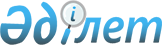 Об утверждении размера предельно допустимых розничных цен на социально значимые продовольственные товарыПостановление акимата Мангистауской области от 5 августа 2022 года № 125. Зарегистрировано в Министерстве юстиции Республики Казахстан 16 августа 2022 года № 29138
      В соответствии со статьей 8 Закона Республики Казахстан "О регулировании торговой деятельности", приказом исполняющего обязанности Министра национальной экономики Республики Казахстан от 30 марта 2015 года № 282 "Об утверждении правил установления пороговых значений розничных цен на социально значимые продовольственные товары и размера предельно допустимых розничных цен на них" (зарегистрирован в Реестре государственной регистрации нормативных правовых актов за № 11245) и протоколом заседания комиссии по утверждению размера предельно допустимых розничных цен на социально значимые продовольственные товары от 8 июня 2022 года № 01-05/81 акимат Мангистауской области, ПОСТАНОВЛЯЕТ:
      1. Утвердить размер предельно допустимой розничной цены на социально значимый продовольственный товар лук репчатый - 202 тенге за килограмм, сроком на девяносто дней.
      2. Государственному учреждению "Управление предпринимательства и торговли Мангистауской области" обеспечить государственную регистрацию настоящего постановления в Министерстве юстиции Республики Казахстан и размещение на официальном интернет-ресурсе акимата Мангистауской области.
      3. Контроль за исполнением настоящего постановления возложить на курирующего заместителя акима Мангистауской области. 
      4. Настоящее постановление вводится в действие со дня его первого официального опубликования.
					© 2012. РГП на ПХВ «Институт законодательства и правовой информации Республики Казахстан» Министерства юстиции Республики Казахстан
				
      Аким Мангистауской области 

Н. Ногаев
